Уақыты: 16.00 – 17.00Уақыты: 16.00 – 17.00Күні: 19.11.2020ж.Күні: 19.11.2020ж.        Коучинг сабақтың тақырыбы        Коучинг сабақтың тақырыбыСабақтағы кері байланысСабақтағы кері байланысЖауаптыЖауаптыОмиржанова Жансулу СапаровнаОмиржанова Жансулу СапаровнаЖалпы мақсатыЖалпы мақсатыӘріптестер арасында оқыту мен оқуды жетілдіру үшін оқушылардың рефлексивті іс-әркетінің тиімділігі туралы тәжірибе алмасу арқылы тиімді ұйымдастырылған кері байланысты  маңыздылығын ұғындыру, тәжірибелеріне енгізуге бағыт-бағдар беруӘріптестер арасында оқыту мен оқуды жетілдіру үшін оқушылардың рефлексивті іс-әркетінің тиімділігі туралы тәжірибе алмасу арқылы тиімді ұйымдастырылған кері байланысты  маңыздылығын ұғындыру, тәжірибелеріне енгізуге бағыт-бағдар беру    Күтілетін нәтиже    Күтілетін нәтижеСабақтағы кері байланыстың тиімділігін түсінеді. Күнделікті сабақ соңында оқушылардан кері байланыс алады. Келесі сабақтың жоспарын құруда, оқушылардың ұсыныстарын ескереді. Әрбір мұғалім өзіне есеп беруге дағдыланады.Сабақтағы кері байланыстың тиімділігін түсінеді. Күнделікті сабақ соңында оқушылардан кері байланыс алады. Келесі сабақтың жоспарын құруда, оқушылардың ұсыныстарын ескереді. Әрбір мұғалім өзіне есеп беруге дағдыланады.ӘдебиетӘдебиет1. Мұғалімге араналған нұсқаулық.2. Үлестірме материалдар3. А. Әлімов. «Интербелсенді әдістемені ЖОО-да қолдану мәселелері» атты оқу құралы, Алматы 4. А.Әліміов. «Оқытудағы ИНТЕРБЕЛСЕНДІ әдіс-тәсілдер»Астана, 1. Мұғалімге араналған нұсқаулық.2. Үлестірме материалдар3. А. Әлімов. «Интербелсенді әдістемені ЖОО-да қолдану мәселелері» атты оқу құралы, Алматы 4. А.Әліміов. «Оқытудағы ИНТЕРБЕЛСЕНДІ әдіс-тәсілдер»Астана,         Уақыт            Коучтің  әректі            Коучтің  әректі          Тыңдаушылардың әрекеті16.00-16.051.сергіту сәті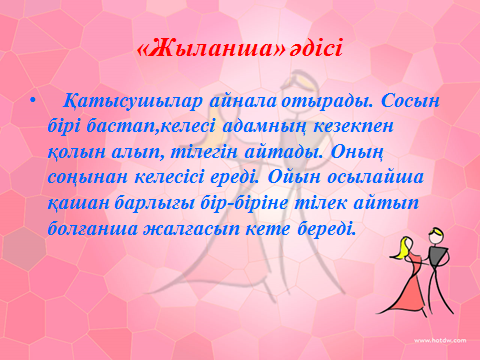 Топтау:  Топқа бөлу
Абай Құнанбаевтың өлең жолдарын сәйкестендіру арқылы1.сергіту сәтіТоптау:  Топқа бөлу
Абай Құнанбаевтың өлең жолдарын сәйкестендіру арқылыӘріптестер  жүректен шыққан ақ тілектерін  айтады.Өлең жолдарын сәйкестендіріп 3 топқа бөлінеді16:05-16:132. Слайдпен жұмыс:Сабақтағы  кері байланыс туралы мәлімет беру.3. Іс-тәжірибеден көрініс:1. Мұғалімнің түснікті бағалауы, кері байланысымен. Яғни мұнда мұғалім не үшін тиісті бағаны қойғандығы жөнінде бағадан соң қысқаша кері байланыс жасаған.2. Слайдпен жұмыс:Сабақтағы  кері байланыс туралы мәлімет беру.3. Іс-тәжірибеден көрініс:1. Мұғалімнің түснікті бағалауы, кері байланысымен. Яғни мұнда мұғалім не үшін тиісті бағаны қойғандығы жөнінде бағадан соң қысқаша кері байланыс жасаған.Тыңдаушылар бұл жұмыс түрлерін көріп, өз ойларын ортаға салады, пікірлеседі.16:13-16:253. Топтық жұмыс:1 –топ Кері байланыс дегеніміз не ?     «Отан» сөзіне сэнквейн құру2-топ Сабақтағы кері байланыстың ұтымды жақтары    «Кітап» сөзіне сэнквейн құру3-топ Кері байланыстан күтілетін нәтижелер«Ана» сөзіне сэнквейн құру3. Топтық жұмыс:1 –топ Кері байланыс дегеніміз не ?     «Отан» сөзіне сэнквейн құру2-топ Сабақтағы кері байланыстың ұтымды жақтары    «Кітап» сөзіне сэнквейн құру3-топ Кері байланыстан күтілетін нәтижелер«Ана» сөзіне сэнквейн құруТоп ішінде бірігіп жұмыс жасайды, диалогқа түседі, талқылайды.16:25-16:354. Сабақтағы кері байланыстың қандай мақсатпен алынатыны жайлы , оның қандай түрлері болатыны жайлы мәлімет беру.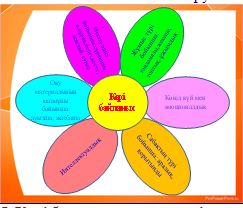 4. Сабақтағы кері байланыстың қандай мақсатпен алынатыны жайлы , оның қандай түрлері болатыны жайлы мәлімет беру.Тыңдаушылар кері байланыстың түрлерімен танысады.16:35-16:435. Кері байланыстың мұғалімдер және оқушылар үшін маңызы жайлы мәлімет беру.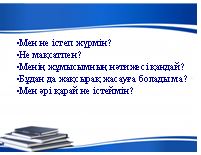 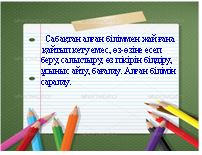 5. Кері байланыстың мұғалімдер және оқушылар үшін маңызы жайлы мәлімет беру.Талқылайды.16:43-16:4616:46-16:526. Кері байланысты ұсынғанда және оны алғандағы ұстанатын басты ережелермен таныстыру.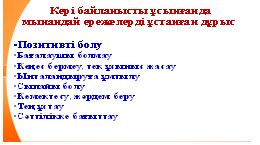 7.Қазіргі кезде сабақта қолданылатын кері байланыс түрлерімен таныстыру, әрқайсысын жете түсіндіру.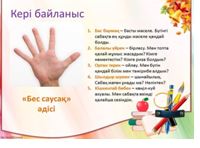 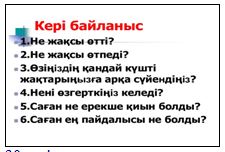 30 түрімен таныстыру.6. Кері байланысты ұсынғанда және оны алғандағы ұстанатын басты ережелермен таныстыру.7.Қазіргі кезде сабақта қолданылатын кері байланыс түрлерімен таныстыру, әрқайсысын жете түсіндіру.30 түрімен таныстыру.Ережелермен танысады, өз ойларын қосады.Сабақтарда қолданылатын түрлі кері байланыс түрлерімен танысады,талқылайды16:52-17:007. Сабақтарда қолданылатын кері байланыс түрлерімен таныстыру.т.б түрлерімен таныстыру.Көмектесіңізші маған !-бұл мұғалім үстелінде түратын кішкене дәптер. Кез-келген оқушы бұл дәптерді алып, оған өзінің жазбасын: сұрағын қоюына, өтінішін білдіруіне, өзін қинап жүрген түрлі сауалдарын жазу арқылы мұғалімінен ақыл-кеңес пен көмек алады.  Мысалы: “Өтінемін,бүгін менің ереже жаттамағанымды ата-анама айтпаңызшы, ертең жаттап айтамын. Бексұлтан”. “Теңдеуді шешуді түсіне алмай, жүрмін көмектесіңізші.Алтынай.”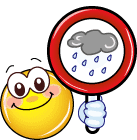 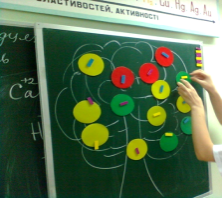 7. Сабақтарда қолданылатын кері байланыс түрлерімен таныстыру.т.б түрлерімен таныстыру.Көмектесіңізші маған !-бұл мұғалім үстелінде түратын кішкене дәптер. Кез-келген оқушы бұл дәптерді алып, оған өзінің жазбасын: сұрағын қоюына, өтінішін білдіруіне, өзін қинап жүрген түрлі сауалдарын жазу арқылы мұғалімінен ақыл-кеңес пен көмек алады.  Мысалы: “Өтінемін,бүгін менің ереже жаттамағанымды ата-анама айтпаңызшы, ертең жаттап айтамын. Бексұлтан”. “Теңдеуді шешуді түсіне алмай, жүрмін көмектесіңізші.Алтынай.” Кері байланыс түрлерімен танысады16:55-17:008 Кері байланыс парағын толтыру. Бұл жерде әрбір тыңдаушы өтілген коучинг жұмысына, коучке рефлексия жазады8 Кері байланыс парағын толтыру. Бұл жерде әрбір тыңдаушы өтілген коучинг жұмысына, коучке рефлексия жазадыКоуч ұсынған рефлексия  жасайды